Woodlea Primary School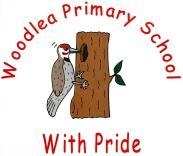 Person Specification – Teacher & Early Years Lead    MPS/UPS + TLR2aCATEGORYESSENTIALDESIRABLEAPPLICATIONEvidence in:application formletter of applicationFully supported by two references.Well-structured supporting letter showing a clear desire to teach in Woodlea Primary School.QUALIFICATIONSEvidence in:application formQualified Teacher Status.QTS with EY focusEvidence of continuous INSET with particular reference to KS1, EYFS.Forest School accreditationPost graduate study in EYFSEXPERIENCEEvidence in:letter of applicationinterviewreferencesA minimum of 4 years teaching experiencePrevious experience of teaching across the Foundation StageEvidence of ability to demonstrate consistently outstanding classroom practice.Evidence of continuing professional development.Evidence of effective curriculum leadership in school.Experience of initiating and managing change.Evidence of leading other teachers.Teaching experience across the whole primary age range.Experience of leading EY in a school setting.KNOWLEDGE, SKILLS AND ATTRIBUTESEvidence in:application formletter of applicationinterviewreferencesteaching observationAbility to accurately assess, plan and employ a range of teaching strategies.Ability to analyse and evaluate external and internal data to accurately assess pupil progress.Ability to communicate effectively, both verbally and in writing.Ability to organise, manage and teach children in a highly effective manner by setting high expectations which inspire, motivate and challenge.Clear knowledge of EYFS curriculum.Excellent subject knowledge and understanding of the progression of skills in EYFS.Knowledge of safeguarding and child protection issues.Experience of delivering a forest school curriculumPERSONAL ATTRIBUTESEvidence in:application formletter of applicationinterviewreferencesteaching observationWillingness to be fully involved and committed to all aspects of ‘Woodlea life’.To be highly motivated, organised and enthusiastic.To be flexible, open-minded, and adaptable to changing circumstances and new ideas.Ability to be an effective team player.Be able to establish and maintain good relationships with pupils, colleagues and parents.To be professional at all times.Support for an engaging enrichment activities such as educational visits, visitors, drama etc.Ability to inspire and motivate children through an energetic and enthusiastic approach.Willingness to participate in the extra-curricular activities of the school.